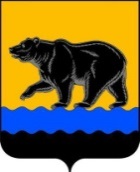 АДМИНИСТРАЦИЯ ГОРОДА НЕФТЕЮГАНСКАРАСПОРЯЖЕНИЕ15.02.2021											№ 33-рг.НефтеюганскОб утверждении плана мероприятий («дорожной карты») администрации города Нефтеюганска по реализации постановления Правительства Ханты-Мансийского автономного округа - Югры от 01.04.2019 № 104-п «Об адресной программе Ханты-Мансийского автономного округа - Югры по переселению граждан из аварийного жилищного фонда на 2019-2025 годы», а также постановления администрации города Нефтеюганска от 30.04.2019 № 228-п «Об утверждении адресной программы города Нефтеюганска по переселению граждан из аварийного жилищного фонда» на 2021 годВ целях реализации мероприятий по исполнению постановления Правительства Ханты-Мансийского автономного округа – Югры от 01.04.2019                  № 104-п «Об адресной программе Ханты-Мансийского автономного округа - Югры по переселению граждан из аварийного жилищного фонда на 2019-2025 годы», а также постановления администрации города Нефтеюганска                             от 30.04.2019 № 228-п «Об утверждении адресной программы города Нефтеюганска по переселению граждан из аварийного жилищного фонда»:1.Утвердить план мероприятий («дорожную карту») администрации города Нефтеюганска по реализации постановления Правительства Ханты-Мансийского автономного округа – Югры от 01.04.2019 № 104-п «Об адресной программе Ханты-Мансийского автономного округа - Югры по переселению граждан из аварийного жилищного фонда на 2019-2025 годы», а также постановления администрации города Нефтеюганска от 30.04.2019 № 228-п             «Об утверждении адресной программы города Нефтеюганска по переселению граждан из аварийного жилищного фонда» на 2021 год согласно                  приложению к распоряжению.2.Департаменту по делам администрации города (Прокопович П.А.) разместить распоряжение на официальном сайте органов местного самоуправления города Нефтеюганска в сети Интернет.          3.Контроль исполнения распоряжения возложить на заместителя главы города Нефтеюганска О.Г.Чурикову, заместителя главы города Нефтеюганска Е.А.Абрамову.Глава города Нефтеюганска                                                                 С.Ю.ДегтяревПриложение к распоряжениюадминистрации города от 15.02.2021 № 33-рПлан мероприятий («дорожная карта»)администрации города Нефтеюганска по исполнению постановления Правительства Ханты-Мансийского автономного округа - Югры от 01.04.2019 № 104-п «Об адресной программе Ханты-Мансийского автономного округа - Югры по переселению граждан из аварийного жилищного фонда на 2019-2025 годы», а также постановления администрации города Нефтеюганска от 30.04.2019 № 228-п «Об утверждении адресной программы города Нефтеюганска по переселению граждан из аварийного жилищного фонда» на 2021 год№п\пНаименование мероприятияСрок исполненияОтветственные исполнители12341Определение перечня домов, подлежащих расселению:I очередьг.Нефтеюганск, 4 микрорайон, дома 14, 19, 36, 38, 40, 44, 48, 52, 55, 56;г.Нефтеюганск, 5 микрорайон, дома 40, 54, 55, 56, 57;г.Нефтеюганск, 6 микрорайон, дома 11, 12а, 13, 14, 15, 16, 19, 20, 21, 49, 61, 73;г.Нефтеюганск, 11 микрорайон, дома 15, 44;г.Нефтеюганск, 17 микрорайон, дома 10, 12, 14, 15, 16, 19, 20, 21;г.Нефтеюганск, 17 микрорайон, дома 3, 5, 6, 7, 9.II - очередьг.Нефтеюганск, 11 микрорайон, дом 74;г.Нефтеюганск, 6 микрорайон, дома 17, 22, 32, 33, 34 ,35, 36, 37, 41, 42, 43, 44, 45, 46, 48, 51, 58, 60, 62, 69, 72, 74,75, 77, 78;г.Нефтеюганск, 11а микрорайон, ПНМК-6, дом 5;г.Нефтеюганск, п.СУ-905, дом 41;г.Нефтеюганск, п. СУ-62, дом 18.Перечень домов, подлежащих сносу:г.Нефтеюганск, 4 микрорайон, дома 19, 20, 21, 22, 36, 44, 48, 52, 55, 56, 62, 63;г.Нефтеюганск, 5 микрорайон, дома 38, 40, 46, 54, 55, 56, 57;г.Нефтеюганск, 6 микрорайон, дома 11, 12а, 13, 14, 15, 16, 19, 20, 21, 49, 61, 73;г.Нефтеюганск, 11 микрорайон, дома 3,15, 44, 52, 8;г.Нефтеюганск, 17 микрорайон, дома 3, 5, 6, 7, 9, 10, 12, 14, 15, 16, 19, 20, 21;г.Нефтеюганск, 11 а микрорайон, пос.Звездный, дом 1.г.Нефтеюганск, п.СУ-905, дом 42.г.Нефтеюганск, п. СУ-62, дом 18Перечень домов, подлежащих проектированию:г.Нефтеюганск, 17 микрорайон, дома 3, 5, 6, 7, 9, 10, 12, 15, 16, 19, 20, 21;г.Нефтеюганск, 4 микрорайон, дом 62;г.Нефтеюганск, 5 микрорайон, дом 38;г.Нефтеюганск, 11 микрорайон, дом 44, 74;г.Нефтеюганск, 6 микрорайон, дома 17, 22, 32, 33, 34 ,35, 36, 37, 41, 42, 43, 44, 45, 46, 48, 51, 58, 60, 62, 69, 72, 74,75, 77, 78;г.Нефтеюганск, 11а микрорайон, ПНМК-6, дом 5;г.Нефтеюганск, п.СУ-905, дом 41.г.Нефтеюганск, п.СУ-62, дом 1818.01.2021до 30.12.2021с февраля 2021ДЖКХДЖКХДЖКХ1.1.Провести необходимые мероприятия для осуществления расселения и сноса непригодного одноквартирного дома № 4  7 микрорайона01.09.2021ДГиЗОДМИДЖКХ2.Внесение изменений в АИС Реформа ЖКХ в части изменения срока переселения по жилым домам, расположенным по следующим адресам: г.Нефтеюганск, 17 микрорайон, дома 3, 5, 6, 7, 9;г.Нефтеюганск, 11 микрорайон, дом 74;г.Нефтеюганск, 6 микрорайон, дома 17, 22, 32, 33, 34 ,35, 36, 37, 41, 42, 43, 44, 45, 46, 48, 51, 58, 60, 62, 69, 72, 74,75, 77, 78;г.Нефтеюганск, 11а микрорайон, ПНМК-6, дом 5;г.Нефтеюганск, п.СУ-905, дом 41, г.Нефтеюганск, п.СУ-62, дом 18 и способа реализации Адресной программы города Нефтеюганска по переселению граждан из аварийного жилищного фонда, согласно анкетированию 18.01.2020ДЖКХ3.Проведение градостроительной комиссии с рассмотрением следующих вопросов:в феврале 2021ДЖКХ, ДГиЗО3.1.Определение перечня домов, расселение которых должно быть осуществлено до 31.12.2021в феврале 2021ДЖКХ, ДГиЗО3.2.Принятие градостроительной комиссией решения о подготовке проекта решения об изъятии земельных участков и расположенных на нём объектов недвижимого имущества для муниципальных нужд в отношении жилых домов:г.Нефтеюганск, 17 микрорайон, дома 3, 5, 6, 7, 9;г.Нефтеюганск, 11 микрорайон, дом 74;г.Нефтеюганск, 6 микрорайон, дома 17, 22, 32, 33, 34 ,35, 36, 37, 41, 42, 43, 44, 45, 46, 48, 51, 58, 60, 62, 69, 72, 74,75, 77, 78;г.Нефтеюганск, 11а микрорайон, ПНМК-6, дом 5;г.Нефтеюганск, п.СУ-905, дом 41;г.Нефтеюганск, п.СУ-62, дом 18в феврале 2021ДЖКХ, ДГиЗО4.Внесение изменений в постановление администрации города Нефтеюганска от 30.04.2019 № 228-п «Об утверждении адресной программы города Нефтеюганска по переселению граждан                             из аварийного жилищного фонда» в соответствии с постановлением Правительства Ханты-Мансийского автономного округа - Югры                       от 01.04.2019 № 104-п «Об адресной программе Ханты-Мансийского автономного округа - Югры по переселению граждан из аварийного жилищного фонда на 2019-2025 годы»в течение 7 рабочих дней после внесения изменений в постановление Правительства Ханты-Мансийского автономно округа -Югры от 01.04.2019  № 104-пДЖКХ5.Проведение мероприятий в соответствии с главой VII.1 ЗК РФ в отношении жилых домов, расположенных по следующим адресам:г.Нефтеюганск, 17 микрорайон, дома 3, 5, 6, 7, 9;г.Нефтеюганск, 11 микрорайон, дом 74;г.Нефтеюганск, 6 микрорайон, дома 17, 22, 32, 33, 34 ,35, 36, 37, 41, 42, 43, 44, 45, 46, 48, 51, 58, 60, 62, 69, 72, 74,75, 77, 78;г.Нефтеюганск, 11а микрорайон, ПНМК-6, дом 5;г.Нефтеюганск, п.СУ-905, дом 41;г.Нефтеюганск, п.СУ-62, дом 1828.02.2021ДГиЗО5.1.Запрос сведений о правах на объекты, подлежащие изъятию19.02.2021ДГиЗО5.2.Опубликование сообщения (объявления в свободном доступе собственников на дверях подъезда, информационных щитах) о планируемом изъятии19.02.2021ДГиЗО5.3.Опубликование сообщения о планируемом изъятии на официальном сайте администрации города Нефтеюганска в сети Интернет19.02.2021ДГиЗО6.Принятие постановления администрации города Нефтеюганска                 «Об изъятии земельного участка и жилых помещений для муниципальных нужд» в отношении жилых домов, расположенных по следующим адресам:г.Нефтеюганск, 17 микрорайон, дома 3, 5, 6, 7, 9;г.Нефтеюганск, 11 микрорайон, дом 74;г.Нефтеюганск, 6 микрорайон, дома 17, 22, 32, 33, 34 ,35, 36, 37, 41, 42, 43, 44, 45, 46, 48, 51, 58, 60, 62, 69, 72, 74,75, 77, 78;г.Нефтеюганск, 11а микрорайон, ПНМК-6, дом 5;г.Нефтеюганск, п.СУ-905, дом 41;г.Нефтеюганск, п. СУ-62, дом 18не позднее  24.04.2021ДГиЗО7.Проведение оценки рыночной стоимости в отношении жилых домов:г.Нефтеюганск, 17 микрорайон, дома 3, 5, 6, 7, 9;г.Нефтеюганск, 11 микрорайон, дом 74;г.Нефтеюганск, 6 микрорайон, дома 17, 22, 32, 33, 34 ,35, 36, 37, 41, 42, 43, 44, 45, 46, 48, 51, 58, 60, 62, 69, 72, 74,75, 77, 78;г.Нефтеюганск, 11а микрорайон, ПНМК-6, дом 5;г.Нефтеюганск, п.СУ-905, дом 41;г.Нефтеюганск, п. СУ-62, дом 18не позднее 24.07.2021ДМИ8.Проведение переговоров с собственниками изымаемых объектов, направление собственникам проектов соглашения об изъятии:г.Нефтеюганск, 17 микрорайон, дома 3, 5, 6, 7, 9;г.Нефтеюганск, 11 микрорайон, дом 74;г.Нефтеюганск, 6 микрорайон, дома 17, 22, 32, 33, 34 ,35, 36, 37, 41, 42, 43, 44, 45, 46, 48, 51, 58, 60, 62, 69, 72, 74,75, 77, 78;г.Нефтеюганск, 11а микрорайон, ПНМК-6, дом 5;г.Нефтеюганск, п.СУ-905, дом 41;г.Нефтеюганск, п. СУ-62, дом 18.не позднее 06.09.2021ДМИ9.Выплата выкупной стоимости собственникам жилых помещений, подписавшим соглашение об изъятии земельного участка                                 и расположенного на нём объекта недвижимого имущества, расположенных по следующим адресам:г.Нефтеюганск, 17 микрорайон, дома 3, 5, 6, 7, 9;г.Нефтеюганск, 11 микрорайон, дом 74;г.Нефтеюганск, 6 микрорайон, дома 17, 22, 32, 33, 34 ,35, 36, 37, 41, 42, 43, 44, 45, 46, 48, 51, 58, 60, 62, 69, 72, 74,75, 77, 78;г.Нефтеюганск, 11а микрорайон, ПНМК-6, дом 5;г.Нефтеюганск, п.СУ-905, дом 41;г.Нефтеюганск, п. СУ-62, дом 18не позднее 01.12.2021ДМИ 2021 год10.В отношении собственников, отказавшихся подписать соглашение об изъятии земельного участка и расположенного на нем объекта недвижимого имущества, подготовка и направление искового заявления в Нефтеюганский районный суд ХМАО - Югрыне позднее 13.12.2021ДМИ11.Предоставление жилых помещений гражданам, проживающим                 на условиях социального найма, и заключение договора мены квартир с собственниками в жилых домах, расположенных по следующим адресам:I очередь – г.Нефтеюганск, 17 микрорайон, дома 10, 12, 14, 15, 16, 19, 20, 21;II очередь – г.Нефтеюганск, 17 микрорайон, дома 3, 5, 6, 7, 9; III очередь – г.Нефтеюганск, 5 микрорайон, дома 55, 56, 57;г.Нефтеюганск, 6 микрорайон, дома 11, 12а, 13, 14, 15, 16, 19, 20, 21г.Нефтеюганск, 11 микрорайон, 44;г.Нефтеюганск, 11 микрорайон, дом 74;г.Нефтеюганск, 6 микрорайон, дома 17, 22, 32, 33, 34 ,35, 36, 37, 41, 42, 43, 44, 45, 46, 48, 51, 58, 60, 62, 69, 72, 74,75, 77, 78;г.Нефтеюганск, 11а микрорайон, ПНМК-6, дом 5;г.Нефтеюганск, п.СУ-905, дом 41, г.Нефтеюганск, п. СУ-62, дом 18до 30.07.2021до 15.09.2021не позднее 01.12.2021ДЖКХ12.Осуществить мероприятия по проектно-изыскательским работам на снос в отношении многоквартирных домов, снос которых должен быть осуществлен до 01.12.2021, а именно:г.Нефтеюганск, 4 микрорайон, дом 62; г.Нефтеюганск, 5 микрорайон, дом 38;г.Нефтеюганск, 11 микрорайон, дом 44;г.Нефтеюганск, 17 микрорайон (МО-15), дом 3, 5, 6, 7, 9, 20;г.Нефтеюганск, 11 микрорайон, дом 74;г.Нефтеюганск, 6 микрорайон, дома 17, 22, 32, 33, 34, 35, 36, 37, 41, 42, 43, 44, 45, 46, 48, 51, 58, 60, 62, 69, 72, 74, 75, 77, 78;г.Нефтеюганск, 11а микрорайон, ПНМК-6, дом 5;г.Нефтеюганск, п.СУ-905, дом 41;г.Нефтеюганск, п.СУ-62, дом 18 до 01.12.2021ДЖКХ,НГ МКУ КХ «СЕЗ»12.1.Направить в МКУ «УКС» копии технических паспортов. В случае отсутствия технического паспорта заключение специализированных организаций, в отношении многоквартирных домов, указанных в пункте 1225.02.2021ДЖКХ12.2.Направить в ДЖКХ расчет стоимости выполнения проектно-сметной документацию и задания на проектирование12.03.2021МКУ «УКС»12.3.Направить в НГ МКУ КХ «СЕЗ» сметную документацию и задания на проектирование для формирования конкурсной документации                     на проведение работ по ПИР на снос многоквартирных домов. Рекомендовать: разбить документацию по разным лотам                              по каждому многоквартирному дому в отдельности25.03.2021ДЖКХ12.4.Подготовить справку на внесение изменения в кассовый план по расходам (передвижка)3 дняДЖКХ12.5.Включить в план-график закупок2 дняНГ МКУ КХ «СЕЗ»12.6.Разместить конкурсную документацию на проведение работ                     по ПИР на снос многоквартирных домов30 днейНГ МКУ КХ «СЕЗ»12.7.Заключить муниципальный контракт по результатам конкурса                 на проведение ПИР20 днейНГ МКУ КХ «СЕЗ»12.8.Выполнение ПИР4 месяцаНГ МКУ КХ «СЕЗ»12.9.Предоставить в адрес ДЖКХ предварительные сметы на СМР                    по результатам проектно-изыскательских работ01.10.2021НГ МКУ КХ «СЕЗ»12.10.Предоставить в адрес ДГиЗО уведомления о планируемом сносе объекта капитального строительства1 деньДЖКХ12.11.Осуществление мероприятий по сносу многоквартирных домов, указанных в пункте 12IV квартал 2021 ДЖКХ,НГ МКУ КХ «СЕЗ»13.После сноса объекта капитального строительства (многоквартирный дом) направить документы в ДГИЗО                            для внесения изменений в ИСОГД (уведомление о завершении сноса объекта капитального строительства, ПОС, акт обследования), а также в ДМИ для внесения изменений в реестр муниципального имущества города Нефтеюганска10 днейДЖКХ14.Проведение работы по анкетированию граждан по способам переселения в 2022 году, а именно: - выплата выкупной стоимости гражданам, в чьей собственности находятся жилые помещения, входящие в аварийный жилищный фонд, в соответствии со ст.32 Жилищного кодекса Российской Федерации;- предоставление гражданам-собственникам жилых помещений по договору мены в связи с переселением из аварийного жилищного фонда15.12.2021ДЖКХ